Памятка педагогам дополнительного образования«Требования к структуре и проведению занятия»В настоящее время занятие является основополагающим элементом системы дополнительного образования, во время проведения которого педагог практически реализует важнейшие учебно-воспитательные задачи, которые стоят перед ним: передает учащимся новые знания, формирует у них умения и навыки, развивает их познавательные интересы и творческие способности, волю, характер и другие жизненно ценные качества личности.Итак, занятие – это форма организации учебного процесса, ограниченная временными рамками, предполагающая специально организованный педагогом процесс передачи знаний, умений и навыков по конкретному предмету. В учебном занятии представлены все элементы образовательного процесса: цели, содержание, средства, методы, организация. То есть учебное занятие есть модель образовательного процесса, качество которого зависит от правильности определения каждого из компонентов и их рационального сочетания.Любое занятие представляет собой одно из звеньев образовательной программы, реализуемой в конкретном детском творческом объединении.К организации и проведению занятия в дополнительном образовании предъявляются четкие требования.Основные требования к занятию:• Занятие должно иметь четкую структуру и цель. • На занятии должны комплексно решаться обучающие (образовательные),развивающие и воспитательные задачи, способствующие достижению цели, создаваться мотивация предстоящей деятельности.• Занятие должно реализовываться через применение активных форм организации образовательного процесса, эффективных технологий, приемов, методов и средств обучения.• Содержание занятия должно отвечать интересам, потребностям учащихся, быть современным, отвечать запросам родителей, государства.• Занятие должно способствовать развитию у обучающихся способов познавательной и практической деятельности, личностного развития, умения и навыков учебного труда, интересов к занятию.• Формы и методы, используемые при проведении занятия, должны учитывать психолого-педагогические и возрастные особенности детей и строиться на основе индивидуального подхода.• Занятие должно быть выстроено на основе принципа экологичности, т.е. учитывать состояние здоровья детей, настроение, степень общей учебной нагрузки; учитывать правильную организацию учебного пространства; способствовать созданию «ситуации успеха».	При подготовке к учебному занятию необходимо точно следовать определенному алгоритму.Алгоритм подготовки к занятию1. Согласовать тему занятия с программой, календарным учебным графиком.2. Проанализировать предыдущее занятие и при необходимости откорректировать тему занятия.3. Определить форму организации занятия: фронтальная, групповая, индивидуальная.Фронтальная форма предусматривает работу педагога одновременно со всей группой учащихся: спрашивать всех, беседовать со всеми, контролировать всех.Групповая форма – разделение учащихся на группы для выполнения определенных заданий.Индивидуальная форма – углубленная индивидуализация обучения, когда каждому учащемуся дается самостоятельное задание.4. Определить тип занятия и его структуру (в соответствии с типом).Тип занятия:Комбинированное занятие (проверка знаний по ранее изученному материалу и выполнение домашнего задания; изложение нового материала; первичное закрепление новых знаний, применение их на практике).Занятие усвоения новых знаний (изложение нового материала и закрепление его).Занятие повторения и обобщения полученных знаний (постановка проблем и выдача заданий; выполнение учащимися заданий и решения задач; анализ ответов и оценка результатов работы, исправление ошибок; подведение итогов).Занятие применения знаний, умений и навыков на практике (определение и разъяснение целей занятия; установление связи с ранее изученным материалом; инструктаж по выполнению работы; самостоятельная работа учащихся, оценка ее результатов).5. Обозначить реализуемые педагогические технологии.К числу современных образовательных технологий можно отнести:- развивающее обучение;- проблемное обучение;- разноуровневое обучение;- коллективную систему обучения;- технологию решения изобретательских задач (ТРИЗ);- исследовательские методы в обучении;- проектные методы обучения;- технологию использования в обучении игровых методов: ролевых, деловых и других видов обучающих игр;- обучение в сотрудничестве (командная, групповая работа);- информационно-коммуникационные технологии;- здоровье сберегающие технологии и др.6. Определить цель и задачи занятия.Цель должна быть: четко сформулированной, понятной, достижимой, проверяемой, конкретной. Цель занятия должна соответствовать его теме, а также направленности образовательной программы.Задачи ставятся, исходя из целей и назначения всего процесса образования. Задачи должны быть определены конкретно и четко, чтобы была возможность проверить (самопроверка) их выполнение. В формулировке задачи должно быть ключевое слово, глагол, определяющий основные действия педагога и воспитанников (оказать, отработать, освоить, организовать и пр.). Важным принципом постановки задач является учет возрастных особенностей развития учащихся. На занятии решаются такие виды задач:- обучающие задачи направлены на освоение учащимися системы учебных знаний и формирования предметных умений и навыков.- воспитательные задачи направлены на освоение, усвоение и присвоение общекультурных ценностей, формирование положительных качеств личности.- развивающие задачи направлены на развитие познавательного интереса, способностей и задатков ребенка.7. Определить методы и приемы, используемые на занятии.Методы организации занятия дополнительного образования являются:- репродуктивный – способ организации деятельности учащихся по неоднократному воспроизведению сообщенных им знаний и показанных способов действий; обогащает учащихся знаниями, умениями и навыками;- словесные методы обучения – лекция, объяснение, рассказ, чтение, беседа, диалог, консультация и др.;- методы практической работы;- метод наблюдения – запись наблюдений, зарисовка, рисунки, запись звуков, голосов, сигналов, фото - и видеосъемка, проведение замеров и др.;- исследовательские методы – проведение опытов, лабораторные занятия, эксперименты, и др.;- - методы проблемного обучения – эвристическая беседа: постановка проблемных вопросов, объяснение основных понятий, определений, терминов; создание проблемных ситуаций: самостоятельная постановка проблемного вопроса учащимися, формулировка и решение проблемы (поиск и отбор аргументов, фактов, доказательств);- проектно-конструкторские методы – проектирование (планирование) деятельности;- метод игры – игры дидактические, развивающие, познавательные, подвижные,народные, компьютерные, на развитие внимания, памяти, воображения; игра-конкурс, игра-путешествие, ролевая игра, деловая игра и др.;- наглядный метод обучения – картины, рисунки, плакаты, фотографии; таблицы, схемы, чертежи, графики; демонстрационные материалы, др.;- использование на занятиях активных форм познавательной деятельности, психологических и социологических методов и приемов.8.Определить средства обучения.Здесь перечисляете оборудование и приборы для демонстраций и практических работ. Сюда же включаете список технических средств обучения (ТСО), которые планируете использовать на занятии (компьютер, проектор, камера, медиапроектор, интерактивная доска и т. д). Материально-техническая база: станки, машины; инструменты, приспособления (ножницы, спицы, иглы, кисти и т.д.), материалы (нитки, леска, клей, краски, т.д.),Дидактическое обеспечение: учебное пособие; рабочая тетрадь, сборник заданий; справочники; дидактические (настольные) игры; плакаты, таблицы; материалы для контроля знаний учащихся (карточки-задания, тесты), т.д.9. Ожидаемый результат.Универсальные учебные действия (УУД) В современных условиях результатом образования является развитие личности учащегося. В основе обучения лежит системно-деятельностный подход, который основывается на формировании у детей «умения самостоятельно учиться» через овладение универсальными учебными действиями (УУД) и способами деятельности, то есть способность ребенка к саморазвитию, самосовершенствованию путем сознательного и активного присвоения нового опыта. При соответствии целей занятия, содержания, используемых методов и приемов в ходе занятия у детей должны формироваться УУД: личностные и метапредметные (познавательные, регулятивные, коммуникативные) и предметные результаты (освоение учебного предмета, преобразование и применение учебных знаний). Личностные результаты: готовность и способность к саморазвитию и самоопределению; сформированность мотивации к обучению; система значимых социальных и межличностных отношений, ценностно-смысловые установки, отражающие личностные и гражданские позиции в деятельности; социальные компетенции; правосознание; способность ставить цели и строить жизненные планы.Метапредметные результаты: освоение межпредметных понятий и универсальных учебных действий (УУД): регулятивных (целеполагание, планирование, прогнозирование, контроль, коррекция, оценка, саморегуляция).При планировании и организации этапов занятия педагог отбирает, корректирует и дополняет формируемые УУД в зависимости от поставленных целей и задач, а также содержания каждого конкретного занятия.Описание результатов, возможно, как во вступительной части к конспекту занятия, так и в ходе занятия, оформленном в таблице.10. План занятия.Количество этапов учебного занятия зависит от его типа и места в образовательном процессе, а также выбранной педагогом формы проведения. В современной педагогике выделяют более 10 возможных этапов учебного занятия:- организационный этап,- проверочный этап,- подготовительный этап,- этап актуализации имеющихся у учащихся знаний,- этап работы по новому материалу,- этап первичного закрепления полученных знаний, умений и навыков,- этап повторения изученного материала,- этап обобщения пройденного материала,- этап закрепления новых знаний, умений и навыков,- физкультминутка или этап релаксации,- контрольный этап,- итоговый этап,- этап рефлексии,- информационный этап.11.Ход занятия – основная часть конспекта. В этой части в развернутом виде излагается последовательность действий, слов педагога и учащихся. Слова педагога и детей оформляются через дефис.Единых требований к описанию хода занятия не существует, главное расписать подробно каждый этап:- содержание деятельности педагога, детей на каждом этапе занятия;- мотивация деятельности детей на каждом этапе занятия;- приемы диагностики знаний и умений детей, развиваемых в ходе занятия;- приемы управления вниманием, активизация детей;- возможные затруднения детей и необходимые действия педагога для их ликвидации.Количество этапов учебного занятия зависит от его типа и места в образовательном процессе, а также выбранной педагогом формы проведения.12. Список литературы, оформленный в алфавитном порядке.Укажите те материалы, которыми Вы пользуетесь на занятии, включая учебники, сборники, различную дополнительную литературу по экспериментальным заданиям, демонстрационным и практическим работам.Часто педагогу дополнительного образования для подготовки к учебному занятию не хватает информации и методических материалов, соответствующих тематике их образовательной программы. Молодым педагогам особенно трудно представить структуру и последовательность проведения занятия. Поэтому, собрав всю информацию по теме программы, очень важно заранее продумать и оформить поурочный план к каждому занятия по всем годам обучения. Это будет удобной подсказкой при проведении занятий. ПЛАН (от лат. planum - плоскость) - заранее намеченный порядок, последовательность осуществления какой-либо программы, выполнения работы, проведения мероприятий. КОНСПЕКТ (от лат. conspectus - обзор) - краткое изложение, запись содержания какого-либо сочинения, доклада.Конспект занятия – это предмет повышенного интереса, это то, чем мы делимся с коллегами, что обсуждаем, анализируем, оцениваем. Но иные педагоги задаются вопросом – а нужен ли конспект? Ведь иногда, или почти всегда не удается провести занятие так, как задумывал. Пройдя множество обсуждений, дискуссий, анализируя опыт работы – вывод один. Конспект все-таки нужен. Это ноты, позволяющие импровизацию, это опора, основа, фундамент будущего здания под названием «занятие».ПЛАН-КОНСПЕКТ - это отражение творческой мысли учителя, способной активизировать деятельность учащихся на творческое усвоение основ знаний, он отражает объем и содержания изучаемого материала, последовательность этапов урока, виды деятельности учащихся, оснащение, объем домашнего задания. Его структура зависит от особенностей личности педагога, его работы, от контингента детей.План-конспект учебного занятия – это документ, разрабатываемый педагогом на каждое учебное занятие для обеспечения эффективной реализации содержания образования, целей обучения, воспитания и развития обучающихся, формирования у них прочных знаний, умений и навыков.План-конспект занятия – это и постановка учебных задач, и сжатое представление всей учебной информации.План-конспект занятия, как правило, состоит из следующих рубрик:ТЕМА: название темы берете из учебных программ, из Вашего КТП.ЗАНЯТИЕ № ../..: порядковый номер и его название выписываете из КТП.ФОРМА И ТИП ЗАНЯТИЯ: определяете сами, исходя из целей и задач. Могут быть – занятие изучения нового материала, закрепления изучаемого материала, повторения пройденного материала, обобщения и систематизации новых знаний, и др. Здесь же определяется форма организации занятия: фронтальная, групповая, индивидуальная.ЦЕЛЬ ЗАНЯТИЯ: ставите ее сами, желательно конкретно. Цель: достижимая, реальная и проверяемая (рекомендуем формулировать с существительного в именительном падеже - создание условий для…., расширение представления о….). Поставить цель занятия – значит определить изменения, которые должны произойти в свойствах ребенка к концу учебного занятия. Под свойствами мы имеем в виду – знания, умения, ценностные ориентации.Цель занятия – это заранее предусмотренный результат, который должен быть достигнут в конце занятия. Поможет в этом ответ на вопрос: «Что я хочу получить в результате проведенного занятия?»Цель занятия должна соответствовать его теме, а так же направленности образовательной программы. Одной из традиционных ошибок при формулировке цели занятия становится ее абстрактность или излишняя масштабность.ЗАДАЧИ ЗАНЯТИЯ: логически связаны с целью. Задачи по отношению к цели являются средствами, с помощью которых реализуется обозначенная на занятии цель. Каждое занятие включает в себя решение обучающих (образовательных), развивающих и воспитательных задач.Рекомендуется задачи формулировать глаголом в неопределенной форме. Задачи должны быть четкими и конкретными, чтобы была возможность проверить (самопроверить) их выполнение.МЕТОДЫ и ПРИЕМЫ: Необходимо продумать систему методов и приемов, которые будут использоваться на занятии. Они должны быть целесообразными, разнообразными и оптимальными с точки зрения поставленной цели, содержания изучаемого материала, а так же особенностей контингента учащихся.СРЕДСТВА ОБУЧЕНИЯ: здесь перечисляете оборудование и приборы для демонстраций и практических работ. ХОД ЗАНЯТИЯ: - основная часть Вашего плана-конспекта. Здесь в развернутом виде изложите последовательность своих действий по проведению занятия и покажите всю процедуру Вашего взаимодействия с детьми.Ход учебного занятия любого типа оформляется в таблице:Качественно разработанный и составленный план-конспект занятия удобен дляпользования, поскольку по каждой части занятия педагог сразу получает информацию о деятельности своей и учащихся.Для успешной работы педагогу требуется ряд особых профессионально- педагогических умений. Среди них – умения по проектированию и проведению занятий, реализующих системно-деятельностный подход и направленных на достижение образовательных результатов; грамотно трактовать ключевые понятия, определяющие контекст современного занятия; проектировать занятия, направленные на реализацию системно-деятельностного подхода и достижение результатов; организовывать ведущую к достижению результатов обучения деятельность учащихся на занятии; анализировать проведенное занятие в соответствии с современными требованиями к нему.Для этого, по мнению института РАН, необходима технологическая карта урока (занятия). Технологическая карта написания конспекта учебного занятия составляется на основе нормативных документов: -Федеральный закон от 29 декабря 2012 года №273-ФЗ «Об образовании в Российской Федерации» -Концепция развития дополнительного образования детей (утверждена распоряжением Правительства Российской Федерации от 4 сентября 2014 г. № 1726-р) -Порядок организации и осуществления образовательной деятельности по дополнительным общеобразовательным программам (утвержден Приказом Министерства образования и науки Российской Федерации (Минобрнауки России) от 29 августа 2013 г. N 1008 -Постановление Главного государственного санитарного врача Российской Федерации от 4 июля 2014 г. N 41 г. Москва "Об утверждении СанПиН 2.4.4.3172-14 "Санитарно-эпидемиологические требования к устройству, содержанию и организации режима работы образовательных организаций дополнительного образования детей" -Приказ Федерального агентства по техническому регулированию и метрологии от 28 апреля 2008 г. № 95-ст «Об утверждении национального стандарта Российской Федерации ГОСТ Р 7.0.5-2008 «Система стандартов по информации, библиотечному и издательскому делу». Библиографическая ссылка. Общие требования и правила составления».В отличие от плана или конспекта урока, которые представляют собой обычное текстовое описание урока, технологическая карта – это способ графического проектирования занятия, таблица, позволяющая структурировать занятие по выбранным педагогом параметрам. Такими параметрами могут быть этапы занятия, его цели, содержание учебного материала, методы и приемы организации учебной деятельности учащихся. Обязательным свойством технологической карты является отражение взаимодействия деятельности педагога и учащихся.Технологическая карта занятия – это обобщенно-графическое выражение сценария занятия, основа его проектирования, средство представления индивидуальных методов работы. Задача технологической карты – отразить деятельностный подход в обучении. На каждом этапе занятия мы отслеживаем свою деятельность и ожидаемые действия учащихся. Технологическая карта в дидактическом контексте рассматривается как проект учебного процесса, в котором содержится его описание от цели до результата.При конструировании технологической карты урока необходимо опираться на следующие методологические критерии:1. технологическая карта имеет статус документа;2. в ней записан весь процесс;3. указаны операции, их составные части;4. названы материалы;5. перечислено оборудование;6. указаны инструменты;7. обозначены технологические режимы;8. рассчитано время.Технологическая карта занятияТехнологическая карта занятия Ф.И.О. педагога: ______________________________________________________________________________________________Объединение: _______________________________________________________Год обучения: ________________________________________________________Тема занятия: ________________________________________________________Дата проведения: _____________________________________________________Тип занятия: _________________________________________________________Форма организации занятия: ___________________________________________Цель занятия: ________________________________________________________Цель занятия носит триединый характер и состоит из трех взаимосвязанных, взаимодействующих аспектов: познавательного, развивающего воспитывающего. При формулировке цели следует сконцентрировать внимание на её дидактической составляющей с конкретной «расшифровкой»: детализацией задач по итогам занятия: знать, уметь, понимать, исследовать, формировать УУД.Задачи занятия:-Образовательные-Воспитательные-Развивающие Методы и приемы, используемые в процессе занятия_______________________Материалы и оборудование: _________________________________________________________________________________________________________________Опорные понятия, термины (перечислить основные понятия и термины, используемые в ходе урока) ____________________________________________Планируемые результаты: _________________________________________________________________________________________________________________Ход занятия:Технологическая карта занятия (как один из вариантов) составляется в виде таблицы, в которой прописываются по вертикали этапы занятия:1. Организационный момент.2. Подготовка к активной познавательной деятельности.3. Установка познавательной задачи.4. Усвоение новых знаний.5. Первичная проверка понимания.6. Закрепление знаний.7. Самопроверка знаний.8. Итог.Технологическая карта отличается от традиционного конспекта только формой. Но позволяет сконцентрировать содержание всего занятия. Очень четкая структура карты дает видение взаимосвязей этапов, методов, приемов и содержания занятия.Педагог может сделать учебный процесс открытым и объяснить детям, почему на занятии используются именно эти формы обучения, какие они имеют преимущества.Наибольшие затруднения вызывает декомпозиция целей занятия на задачи этапов, конкретизация содержания этапов своей деятельности и деятельности обучающихся на каждом этапе.Единых требований к составлению технологических карт не существует; педагог выбирает ту форму, которая для него наиболее приемлема.	Итак, для наиболее эффективной реализации дополнительной общеобразовательной общеразвивающей программы педагог обязан качественно и тщательно готовиться к каждому занятию, продумывать его структуру, цели и результаты. Очень важно уметь анализировать подготовленные занятия, чтобы выявить положительные результаты и недостатки, которые необходимо устранить.Анализ занятия как процесс осознания и самопознания формирует у педагога аналитические способности, развивает интерес, определяет необходимость изучения проблем обучения, повышает качество преподавания.Анализ учебного занятия включает в себя ряд важных структурных элементов, которые должны присутствовать на каждом занятии. Провести подробный анализ своего занятия можно с помощью данной таблицы и памятки по самоанализу занятия.Анализ учебного занятия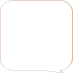 Наиболее точный анализ занятия можно получить, исходя из соотношения результатов анализа занятия как можно большим числом категорий лиц, участвующих в образовательном процессе: самоанализа занятия педагогом; наблюдающими коллегами, методистами, руководителями структурных подразделений и образовательного учреждения; анализа занятия учащимися как потребителями образовательного процесса; анализа занятия родителями (попечителями) как основными заказчиками образовательного процесса.	Ниже представлены примерные пункты для самоанализа занятия педагогом дополнительного образования и анализа занятия обучающимися.Примерная памятка для самоанализа занятия педагогом дополнительного образования1. Какие особенности учащихся были учтены при планировании данного занятия?2. Каково место данного занятия в теме, разделе, курсе? Как он связан с предыдущими занятиями, на что в них опирается? Как это занятие работает на последующие занятия, темы, разделы? В чем специфика этого занятия?3. Какие задачи решались на занятии:а) образовательные,б) воспитательные,в) развивающие4. Была ли обеспечена их комплексность? Взаимосвязь? Какие задачи были главными, стержневыми? Как учтены в задачах особенности группы?5. Почему выбранная структура занятия была рациональна для решения этих задач? Рационально ли выделено место в занятии для опроса, изучения нового материала, закрепления и т. п.? Рационально ли было распределено время, отведенное на все этапы занятия? Логичны ли «связки» между этапами занятия?6. На каком содержании (на каких понятиях, идеях, положениях, фактах) делался главный акцент на занятии и почему? Выбрано ли главное, существенное?7. Какое сочетание методов обучения избрано для раскрытия нового материала? Дать обоснование выбора методов обучения.8. Какое сочетание форм обучения было избрано для раскрытия нового материала и почему? Необходим ли был дифференцированный подход к учащимся? Как он осуществлялся и почему именно так?9. Как организован был контроль усвоения знаний, умений и навыков? В каких формах и какими методами осуществлялся? Почему?10. Как использовался на занятиях учебный кабинет (иное пространство), какие средства обучения? Почему?11. За счет чего обеспечивалась высокая работоспособность учащихся в течение всего занятия и обеспечивалась ли вообще?12. За счет чего на занятии поддерживалась хорошая психологическая атмосфера, общение? Как было реализовано воспитательное влияние личности педагога?13. Как и за счет чего обеспечивалось на занятии и в домашней работе учащихся рациональное использование времени, предупреждение перегрузок учащихся?14. Запасные методические «ходы» на случай непредвиденной ситуации.15.Удалось ли полностью реализовать все поставленные задачи? Если не удалось, то – как и почему? Когда педагог планирует восполнение нереализованного?Анализ занятияпедагога дополнительного образования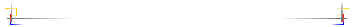 учащимисяВнимательно прочитай вопрос и предлагаемые варианты ответов, подумай, выбери один из ответов и обведи кружком букву рядом с твоим ответом. Если тебе не понятен вопрос, попроси помощи у инструктора.1. Насколько интересно тебе было на сегодняшнем занятии?а) Очень интересноб) Интересно частичнов) Большей частью интересног) Неинтересно вообще2. Как ты считаешь, то, что ты сегодня узнал(а), понял(а), чему научился(ась), пригодится тебе на следующих занятиях?а) Пригодится полностьюб) Возможно, пригодится, точно не знаюв) Большей частью не пригодитсяг) Не пригодится вообще3. Насколько понятно и доступно педагог объяснил сегодня то новое, что ты узнал(а)?а) Полностью понятно и доступноб) Не всегда понятно и доступнов) Почти совсем непонятно и недоступног) Совсем непонятно и недоступно4. Когда тебе было особенно интересно?а) В начале занятия (когда педагог знакомил с темой занятия, проверял нашу готовность к занятиюб) В середине занятия (изучение нового, практическая работа)в) В конце занятия (подведение итогов занятия, награждение отличившихся)5. Легко ли тебе было общаться с педагогом и товарищами на данном занятии?а) Легче, чем обычноб) Легко, впрочем, как всегдав) Труднее, чем всегдаг) Очень трудно6. Что тебе хотелось бы сказать о сегодняшнем занятии, что добавить, изменить?________________________________________________________________________________________________________________________________________________________________________________________________________________________________________________________________________________________________________________________________________________________________________________________________________________Спасибо тебе за твои ответы!Этапы занятияДеятельность педагогаДеятельность учащихсяФормируемыеуниверсальные учебные действия (УУД)Личностные и метапредметные (познавательные, регулятивные, коммуникативные) и предметные результаты (освоение учебного предмета, преобразование и применение учебных знаний)Этапы занятияВремяСодержаниеДействия педагогаДействия учащихсяФорма работыСредства обученияФормируемыеуниверсальные учебные действия (УУД)Личностные и метапредметные (познавательные, регулятивные, коммуникативные) и предметные результаты (освоение учебного предмета, преобразование и применение учебных знаний)Постановка цели и задач учебного занятия- Умение ставить понятную и посильно трудную для детей цель, разбивать ее на реально достижимые задачи- Соотнесение цели с конечным результатом-Воспитательные ценности учебного материалаИспользования методов обучения, их соответствие выдвинутым задачам-Эффективность методов и приёмов, используемых педагогом для развития мыслительных операций и деятельно-практической сферы ребенка-Оптимальное сочетание словесных, наглядных, практических, репродуктивных и креативных методов обучения-Положительная реакция детей на используемые методы (понимание, активное включение…)Структурная организованность, логическая упорядоченность учебного занятия-Соответствие содержания данного занятия плану, что дает возможность определить степень подготовленности данного занятия, умение педагогом планировать свою работу и использовать импровизацию- Предъявление четких требований к учебной деятельности-Достаточность предложенного материала, заинтересованность им детейНаправленность учебной деятельности на реально достижимый результат- Последовательность и системность в решении задач- Использование специально разработанных технологий для достижения результатаПобуждение учащихся к активному самостоятельному добыванию знаний и приобретению умений- Введение элементов проблемности, развитие навыков научного поиска- Постановка неоднозначных вопросов-Желание детей полученные знания применить на практике-Индивидуальные творческие и исследовательские задания- Самостоятельная работа детей с учебными пособиями и литературой на занятии и домаОценка учебных достижений обучающихся, поддержка ребенка в ситуации преодоления учебных трудностей- Индивидуальный подход к результату каждого- Оценка является анализом выполненной работы- Использование стимулирующих методов оценивания- Формирование адекватной самооценки- Контроль за отрицательными мотивами в обучении-Умение видеть и исправить свою ошибкуЦенностно-смысловая насыщенность учебного занятий- Наличие образовательной составляющей занятия- Учебно-тематическое согласование с предметами школьного курса- Практическая направленность учебного занятияВоспитание культуры межличностных взаимоотношений в учебной группе- Педагогическая культура самого педагога- Организация работы в микрогруппах- Помощь старших детей в разновозрастных группах- Коммуникативные умения детейСоздание эмоционально-положительной атмосферы на занятии- Побуждение детей к выражению положительных эмоций- Использование различных форм поощрений- Создание перспективы успешной деятельности-Уютный кабинет и доброжелательность педагога- Минутки отдыха или расслабления на занятииУчет индивидуальных и возрастных познавательных возможностей детей- Знание возрастной психологии ребенка- использование индивидуальности каждого в подборе творческих заданий- Стимулирование различных точек зрения у ребятРазвивающая направленность учебного занятия- Личная и общественная значимость занятий- Перспектива дальнейшей деятельности- Развитие высших психических функций личностиТворческий характер деятельности